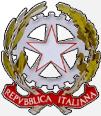 ISTITUTO DI ISTRUZIONE SECONDARIA SUPERIORE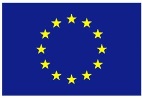 I.P.S.S.E.O.A. – I.P.S.S. “S. DE LILLA”SEDE I.P.S.S.E.O.A.  Via L. Sturzo n.c. – 70044 Polignano a Mare (BA) – tel./fax 080 4241677SEDE I.P.S.S. “DE LILLA” Via Pantaleo, 1 – 70014 Conversano (BA) – tel./fax 080-4955408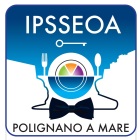 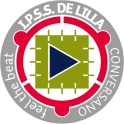 Codice Meccanografico BAIS07300N- Codice Fiscale 93469320720e-mail: BAIS07300N@istruzione.it PEC: BAIS07300N@pec.istruzione.itCodice Univoco: UFSLVQModello AALLA DIRIGENTE SCOLASTICAAL CONSIGLIO D’ISTITUTOOggetto: Visita d’istruzione: domanda di partecipazione.Il sottoscritto prof. _______________________________, docente proponente della classe______a seguito della iniziativa deliberata all’unanimità/a maggioranza nel Consiglio di Classe della ____CHIEDEche la classe possa effettuare una visita d’istruzionea______________________________________________________________________________il giorno _________________________________dalle ore __________________________ alle ore ____________________________partenza da ____________________________Mezzo di trasporto: _______________________________ Costo indicativo: € ________________Partecipanti n. _________ su un totale di ________Gli alunni saranno accompagnati dai seguenti professori (1 ogni 15 alunni), che firmano a confermadella propria disponibilità:Prof. _____________________________________ firma _______________________________Prof. _____________________________________ firma _______________________________Accompagnatore supplente pronto a partire fino all’ora prima della partenza:Prof. _____________________________________ firma _______________________________Motivazione della scelta e obiettivi che si intendono raggiungere:________________________________________________________________________________________________________________________________________________________________________________________________________________________________________________________________________________________________________________________________Elenco alunni partecipanti: (almeno il 70%)1. ________________________________ 16. _________________________________2. ________________________________ 17. _________________________________3. ________________________________ 18. _________________________________4. ________________________________ 19. _________________________________5. ________________________________ 20. _________________________________6. ________________________________ 21. _________________________________7. ________________________________ 22. _________________________________8. ________________________________ 23. _________________________________9. ________________________________ 24. _________________________________10. ________________________________ 25. _________________________________11. ________________________________ 26. _________________________________12. ________________________________ 27. _________________________________13. ________________________________ 28. _________________________________14. ________________________________ 29. _________________________________15. ________________________________ 30. _________________________________Firma degli alunni rappresentanti di classe: ____________________________________________________________________luogo e data, _____________________________IL DOCENTE PROPONENTE _______________________________Visto, si autorizza  LA DIRIGENTE SCOLASTICA______________________________________